Family Partnership - Issaquah School DistrictFamily Partnership LiaisonsFrancisca Mejia Campos         CamposF@issaquah.wednet.edu (Español)   (425) 837-7141Wenli Mithal                            Mithalw@issaquah.wednet.edu (中文)  (425) 837-7106Ina Ghangurde                          Ghangurdei@issaquah.wednet.edu ( (425) 837-7008The Family Partnership Liaison role:Introduce, facilitate access and aid in navigation of appropriate school and District resources available to students and their families   Work with registrar, school counselor, nurse and admin to connect and support families. Initiate and maintain verbal and written communication as appropriate with families, particularly or culturally and linguistically diverse families and traditionally marginalized groups.  Support school in planning Family Partnership Events110Website for more information  https://www.issaquah.wednet.edu/family/cultural-and-family-partnershipsSchool Year Events for Family PartnershipSeptember 18 and 19– Family Access Help (two sessions) 6:30 to 8:30 pm September 18 - Maywood Middle School			September 19th – Issaquah Valley ElementaryOctober 3th - (6:30 to 8:30 pm IVE) What Every Parent Wants to know about the ISD November 7th - (6:30 to 8:30 pm IVE) Communicating with teachers (for parents of Elementary school children) Topics will include - Parent-teacher conferences, contacting schools, norms, expectations for parent-teacher communicationsDecember 5th – (6:30 to 8:30 pm IVE) “What Every Parent Wants to Know of the ISD – Part 2” Topics will include - Special Services information including 504 and IEPs, role of school counselors, curriculum information and adoption process, district committees (list of committees – opportunities to participate)Family Partnership Specialist: Lorna Gilmour  Gilmourl@issaquah.wednet.edu  (425) 837-7205Assistant Superintendent of Teaching and Learning Services:  Emilie Hard  harde@issaquah.wednet.edu 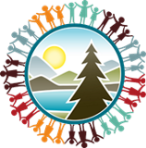 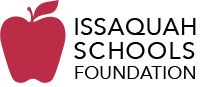 Weekly schedule for Ina Ghangurde:Weekly schedule for Francisca Mejia Campos: (Spanish speaker) Weekly schedule for Wenli Mithal: (Mandarin speaker)Francisca Campos will be working at the following schoolsIna Ghangurde will be working at the following schoolsWenli Mithal will be working at the following schoolsIHSGibson EkSkylineIssaquah MiddleLibertyBeaver LakeClarkNewcastlePine Lake MiddleIVEMaywoodCreeksideSunsetMaple HillsDiscoveryGrand RidgeBriarwoodChallengerPCMSApolloEndeavorSunny HillsCougar RidgeCascade RidgeMondayTuesdayWednesdayThursdayFridayAM8:00 am to 11:45 am*Admin buildingFamily Partnership Team meeting FPL meetingsNewcastleContact: Kaylee MutterCougar RidgeContact: Amy AllisonMaywood (7:30)Contact: Carly NelsonGibson EkContact: Rachel McGaffeyPM12:30 to 4:30Apollo Contact: Cathy GilbertMaple Hills Contact: Amber Bryant LHSContact: Erin ArmstrongBriarwood (noon)Contact: Belma MartinAdmin  buildingPrep timePlan for district eventsWork on translations and robo calls for schools for building events ​MondayTuesdayWednesdayThursdayFridayAM8:00 am to 11:45 am*Admin buildingFamily Partnership Team meeting and liaison meetingsIMS (*7:30 am)Contact: Oracio ValdezGrand RidgeContact: Jill RavenscraftClarkContact: Alex MerrittSunsetContact: Marianne WilliamsPM12:30 to 4:30**Sunny HillsContact:Cami PrzybylskiIHS (**noon) Contact: Andrea McCormickPCMSContact: Casey StookeyIVEContact: Michelle PickardAdmin  buildingPrep timePlan for district eventsWork on translations and robo calls for schools for building eventsMondayTuesdayWednesdayThursdayFridayAM8:00 am to 11:45 am*Admin buildingFamily Partnership Team meeting and liaison meetingsCreeksideContact:Lauren HoppBeaver LakeContact:Marilee BosshartEndeavorContact:Karen HarmonPine LakeContact:Michelle CaponigroPM12:30 to 4:30Cascade RidgeContact:Janelle WoffindenChallenger Contact:Mykela FantoneSkylineContact: DiscoveryContact: Admin  buildingPrep timePlan for district eventsWork on translations and robo calls for schools for building events